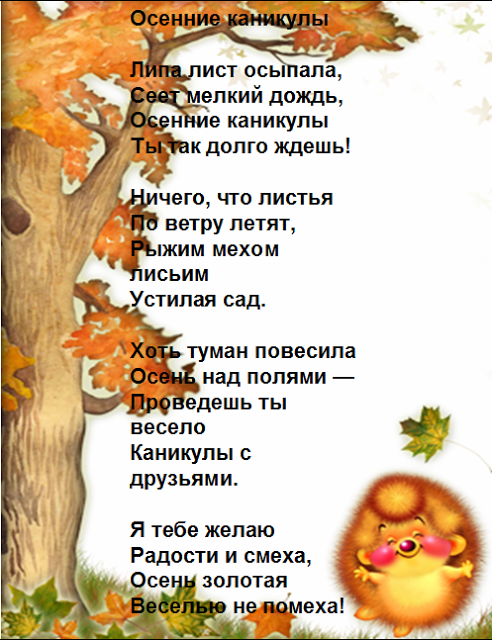 ВНИМАНИЕ!!!УВАЖАЕМЫЕ РЕБЯТА!Во время осенних каникул будут проведены следующие мероприятия:№Наименование мероприятияДата иместо проведениявремяответственный1.Занятия кружка «Калейдоскоп наук»02.11.201610.00Муравьёва Л.П., Лешукова, Королёва О.И.2.Занятия кружка «Калейдоскоп наук»02.11.20169.30Селезнёва О.В.3.Занятия кружка «Знайка»01.11.201610.00Кляпышева Ю.С.4.Занятия кружка «Этикиша»02.11.201614.00Пинигина О.А.5.Занятия кружка «В стране дорожных законов»02.11.201614.00Фадиенко Е.В.6.Занятия кружка «Шахматы»01.11.201610.00Пинигина О.Н.7.Занятия кружка «Уголок живой природы»02.11.2016          14.00Яковлева Ю.В.8.Занятия кружка «Шашки»02.11.201614.00Ляуман А.Е.9.Занятия кружка «Изучаем природу родного края»01.11.201612.00Сарана О.А.10Занятия кружка «Этикиша»01.11.201611.11Лантюхова К.П.11.Занятия секции «Футбол»с 31.10 по 03.11.2016спортивный залс 12.00 до 14.00Байбеисов Е.У.12.Занятия секции «Волейбол»с 31.10 по 03.11.2016спортивный залс 16.00 до 18.00Сазонов А.С.13.Занятия секции «Волейбол»    с 31.10 по 03.11.2016спортивный залс 14.00 до 16.00Михалёва О.Г.14.Занятия отряда «Волонтёр»01.11.201610.00Торопова Н.А.15.День волонтёрской обучающей смены03.11.2016ЦВР09.30Торопова Н.А.16.Факультатив по математике 11 а31.10.201611.00Авдюкова О.В.17.Факультатив по математике 11 б31.10.201612.15Авдюкова О.В.18.Факультатив по русскому языку 11 б31.10.201611.00Ячменёва Г.А.19.Факультатив по истории и обществознанию 11а, 11б01.11.201611.00Вотинова С.В.20.Факультатив по обществознанию 9 а, 9 б, 9 в01.11.2016, 03.11.201611.00Робканова Е.А